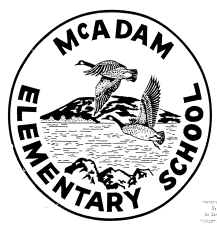 MCADAM ELEMENTARY SCHOOL29 Rose Street McAdam, N.B., E6J 1Z1Phone: 784-6808  Fax:  784-6822SUPPLY LIST KINDERGARTEN 2019-2020Duotangs (2 yellow, 2 green, 2 blue, 2 red, 2 orange, 2 black)Journal Books (top half plain/bottom half ruled)1    pair of scissors (name on scissors)primary pencils  (check at Staples or Coveys or a stationary store)package 12 pencil crayons (Crayola Only)package of white eraserslarge package multicoloured construction paperboxes of kleenexboxes of ziploc bags (1 – large,  1 x-large, 1 small)2    rolls of paper towelspackage of 24 crayola crayons2    scrapbooks (with child’s name on it)4    glue sticks (please no dollar store)1    bottle of white glue2   packages drinking straws4   dry erase markers – Expo brand please1   pkg. of 5 sheet protectorserasable white board – (name on back)package. HB pencilspackages of Index CardsINDIVIDUAL NEEDSBook Bag Pick a large sturdy one that your child can wear on his back.  Make sure straps can be adjusted to fit over heavy winter jackets, etc.Indoor SneakersThese will stay at school   Please check for ones with non-marring soles in order to keep the gym floor clean.  Hard soled shoes are not permitted.  If your child can not yet tie his shoes, please work on this skill in the months to come.  If possible please send in Velcro sneakers.A Package of Ziploc BagsPlease purchase a package to keep at home that have an area which can be labeled.  When your child needs to bring money to school or notes, place it in the Ziploc bag marked with your child’s name.i.e.  Student’s Name/Milk Money       Student’s Name/Book Order Money, etc.A change of clothingParents please send an old pair of pants, sweatshirt, socks, underwear and mittens to school in a labeled shoe box.  This makes it much easier if the child has an accident or lands in a mud puddle at recess.